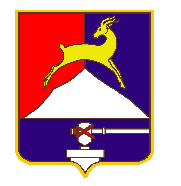      СОБРАНИЕ ДЕПУТАТОВ        УСТЬ-КАТАВСКОГО ГОРОДСКОГО ОКРУГА       ЧЕЛЯБИНСКОЙ ОБЛАСТИ           Третье заседание           РЕШЕНИЕ                       от 27.03.2019 года № 26                                                                     г. Усть-КатавОб утверждении Положения о мерах социальной поддержки по оплате проезда на городском и пригородном автомобильном транспорте общего пользования для граждан, ведущих садоводство и огородничество на территории Усть-Катавского городского округа          В соответствии с Федеральным законом от 06.10.2003 № 131-ФЗ «Об общих принципах организации местного самоуправления в Российской Федерации», Уставом Усть-Катавского городского округа, Собрание депутатовРЕШАЕТ:           1.Утвердить Положение о мерах социальной поддержки по оплате проезда на городском и пригородном автомобильном транспорте общего пользования для граждан, ведущих садоводство и огородничество на территории Усть-Катавского городского округа (Приложение).2. Решения Собрания депутатов Усть-Катавского городского округа от 24.05.2017г. № 71 «Об утверждении Положения о мерах социальной поддержки по оплате проезда на городском и пригородном автомобильном транспорте общего пользования для граждан, ведущих садоводство, огородничество и дачное хозяйство на территории Усть-Катавского городского округа», от 25.07.2018 №118 «О внесении изменений в решение Собрания депутатов Усть-Катавского городского округа  от 24.05.2017 № 71   «Об утверждении Положения о мерах социальной поддержки по оплате проезда на городском и пригородном автомобильном транспорте общего пользования для граждан, ведущих садоводство, огородничество и дачное хозяйство на территории Усть-Катавского городского округа»,  считать утратившими силу.3.Данное решение опубликовать в газете «Усть-Катавская неделя» и разместить на официальном сайте администрации Усть-Катавского городского округа www.ukgo.su.4. Организацию исполнения данного решения возложить на заместителя главы Усть-Катавского городского округа - начальника Управления имущественных и земельных отношений.5.Контроль за исполнением данного решения возложить на председателя комиссии по финансово-бюджетной и экономической политике С.Н.Федосову и председателя комиссии по законодательству местного самоуправления, регламенту депутатской этике и связи с общественностью П.В.Шарабарова.Председатель Собрания депутатов Усть-Катавского городского округа                                                  А.И.Дружинин Глава Усть-Катавского городского округа                                        С.Д. Семков     Приложение к решению Собрания депутатовУсть-Катавского городского округаот 27.03.2019 года   № 26ПОЛОЖЕНИЕо мерах социальной поддержки по оплате проезда на городском и пригородном автомобильном транспорте общего пользования для граждан, ведущих садоводство и огородничество на территории Усть-Катавского городского округа          1.Настоящее Положение, разработано в соответствии с Федеральным законом от 06.10.2003 № 131 -ФЗ «Об общих принципах организации местного самоуправления в Российской Федерации», Федеральным законом от 13.07.2015г. №220-ФЗ «Об организации регулярных перевозок пассажиров и багажа автомобильным транспортом и городским наземным электрическим транспортом в Российской Федерации и внесении изменений в отдельные законодательные акты Российской Федерации»,   Уставом Усть-Катавского городского округа и  устанавливает  меры социальной поддержки по оплате проезда на городском и пригородном автомобильном транспорте общего пользования для граждан, ведущих садоводство и огородничество на территории Усть-Катавского городского округа (далее - меры социальной поддержки по оплате проезда), а также  порядок предоставления мер социальной поддержки по оплате проезда и оплаты расходов, связанных с их предоставлением автомобильному перевозчику.Настоящее Положение  распространяется на граждан, проживающих на территории Усть-Катавского городского округа (далее - садоводы), при условии установления (назначения) им пенсии или достижения ими возраста 55 и 60 лет (соответственно женщины и мужчины), являющихся членами садоводческих или огороднических некоммерческих товариществ, созданных для ведения садоводства и  огородничества до 1 января 2019 года (далее - садоводческое некоммерческое товарищество).  2.Положение распространяется на пассажирские перевозки на городском и пригородном автомобильном транспорте общего пользования (кроме такси). В соответствии с «Уставом автомобильного транспорта и городского наземного электрического транспорта» от 08.11.2007г. № 259-ФЗ к перевозкам пассажиров на городском и пригородном транспорте относятся перевозки, осуществляемые в пределах границ населенных пунктов.3.Меры социальной поддержки по оплате проезда предоставляются  садоводам в виде  50-процентной скидки  от стоимости проезда на автомобильном транспорте общего пользования в городском и пригородном сообщении по  маршрутам регулярных перевозок, обеспечивающим проезд  садоводов, до садовых некоммерческих товариществ,  в период с 1 мая по 15 октября, по регулируемым тарифам (далее -  сезонные маршруты).4. Предоставление мер социальной поддержки по оплате проезда на автомобильном транспорте общего пользования в городском и пригородном сообщении по сезонным маршрутам осуществляется юридическим лицом, индивидуальным предпринимателем, оказывающих услуги по  осуществлению регулярных перевозок по городским и пригородным маршрутам по регулируемым тарифам в соответствии с муниципальным контрактом (далее - автомобильный перевозчик), по предъявлении садоводами следующих документов: 1) лицами, которым установлена (назначена) пенсия:-документа, удостоверяющего личность;-пенсионного удостоверения или справки о назначении пенсии;-справки, выданной правлением садоводческого некоммерческого товарищества, содержащей сведения, предусмотренные пунктом 5 данного Положения;2) лицами, достигшими возраста 55 и 60 лет (соответственно женщины и мужчины):-документа, удостоверяющего личность;-справки, выданной правлением садоводческого некоммерческого товарищества, содержащей сведения, предусмотренные пунктом 5 данного Положения.        По предъявлению указанных документов, садоводы вправе приобрести с 50-процентной скидкой билет длительного пользования в течение указанного срока действия, предоставляющий право   на 40 поездок в месяц (далее – проездной билет).5. Справка, выданная правлением садоводческого некоммерческого товарищества, должна содержать следующие сведения:1) наименование садоводческого некоммерческого товарищества;2) фамилию, имя, отчество садовода;3) номер пенсионного удостоверения садовода или справки о назначении ему пенсии; 4) информацию о членстве садовода в садоводческом некоммерческом товариществе (о ведении им садоводства, огородничества хозяйства в индивидуальном порядке на территории такого объединения);5)  подпись председателя правления садоводческого некоммерческого товарищества;6) печать садоводческого некоммерческого товарищества.          7. Изготовление проездных билетов осуществляется автомобильным перевозчиком за счет собственных средств.8. Расходы автомобильного перевозчика, связанные с предоставлением садоводам мер социальной поддержки по оплате проезда в городском и пригородном пассажирском транспорте, устанавливаются в документации о закупках работ, связанных с осуществлением регулярных перевозок  по регулируемым тарифам и  оплачиваются администрацией Усть-Катавского городского округа по муниципальному контракту, в пределах доведенных на указанные цели лимитов бюджетных обязательств на текущий финансовый год.9.Оплата автомобильному перевозчику расходов, связанных с предоставлением садоводам мер социальной поддержки по оплате проезда в городском и пригородном пассажирском транспорте, определяются на основании расчетов, произведенных автомобильными перевозчиками, исходя из количества проданных проездных билетов.Расчет суммы, подлежащей возмещению автомобильному перевозчику, производится ежемесячно по формуле:                                                 С = Ч глк х (Сп - Сл), гдеС - сумма расходов автомобильных перевозчиков, связанных с предоставлением садоводам социальной поддержки по проезду в городском и пригородном пассажирском транспорте, подлежащих возмещению;Ч глк - численность граждан – садоводов, которые приобрели проездной билет;Сп - полная стоимость проезда одного человека в месяц;Сл - стоимость проездного билета, (50%) оплачиваемая садоводами.10.	Автомобильные перевозчики ведут учет садоводов, реализовавших свое право на приобретение проездного билета, и расходов, понесённых в связи с предоставлением мер указанной социальной поддержки.Учет садоводов, реализовавших свое право на приобретение проездного билета, и связанных с этим расходов осуществляется в ведомостях учета.11. Ежемесячно автомобильные перевозчики в срок до 10 числа текущего месяца предоставляют в администрацию Усть-Катавского городского округа:- ведомости учета садоводов, реализовавших свое право на приобретение проездного билета;- счета-фактуры;- акты выполненных услуг (работ).          12. Ответственность за достоверность сведений, указанных в представляемых администрации Усть-Катавского городского округа документах, несет автомобильный перевозчик.13.Ответственность за целевое использование средств бюджета городского округа, выделенных на предоставление мер социальной поддержки по проезду садоводам, несет администрация Усть-Катавского городского округа.14. Информация о предоставлении дополнительных мер социальной поддержки отдельных категорий граждан, проживающих на территории Челябинской области, размещается в Единой государственной информационной системе социального обеспечения. Размещение и получение указанной информации в Е диной государственной информационной системе социального обеспечения осуществляются в соответствии с Федеральным законом от 17.07.1999г. № 178-ФЗ «О государственной социальной помощи». 